		Resultado Evaluación Desempeño			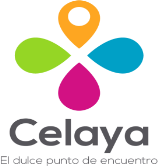 CONSEJO DE TURISMO DE CELAYA GUANAJUATOAL 31 DE DICIEMBRE 2018NO APLICABajo protesta de decir verdad declaramos que los Estados Financieros y sus notas, son razonablemente correctos y son responsabilidad del emisor.